Publicado en Madrid el 15/07/2020 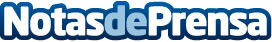 Hyperloop Transportation Technologies y TÜV SÜD publican la primera guía de seguridad del sistema Hyperloop Hyperloop Transportation Technologies (HTT) ha anunciado que las primeras pautas de certificación para los sistemas Hyperloop estarán disponibles al público. La guía ha sido publicada en colaboración con HTT por el Grupo TÜV SÜD, una organización líder en la industria de pruebas, certificación, auditoría y servicios de asesoríaDatos de contacto:María Zárate619649296Nota de prensa publicada en: https://www.notasdeprensa.es/hyperloop-transportation-technologies-y-tuv Categorias: Nacional Emprendedores E-Commerce Ciberseguridad Consultoría http://www.notasdeprensa.es